Religia  Poniedziałek 25.05.2020r.Temat: Przyjmujemy dar miłosierdzia w sakramencie pokuty i pojednania – katecheza podsumowująca.Powtórz sobie warunki sakramentu pokuty. Zapamiętaj co one oznaczają. Ćwicz  formułę spowiedzi.Wykonaj zadanie 1 i 2. (Zadanie 2 do sprawdzenia.)Podziękuj Panu Jezusowi za dar przebaczenia grzechów w sakramencie pokuty i pojednania, do którego  wkrótce przystąpisz. Piątek  29.05.2020r.Temat: Błogosławieństwo pomaga być świadkami Pana Jezusa i lepszymi ludźmi.(nr 35 w podręczniku .)Przeczytaj tekst z podręcznika. Wykonaj zadania w ćwiczeniu.Język angielski WtorekTemat lekcji: Mother’s Day – świętujemy Dzień Mamy.Sposoby i źródła realizacji tematu :Kochani, jakie mamy święto ? Myślę, że wszyscy wiedzą. Zachęcam do wykonania poniższych zadań, aby poznać angielskie słownictwo oraz wykonać kartkę z życzeniami. Miłej pracy.ZADANIE 1Wybierz odpowiedni wyraz pod obrazkiem, następnie naciśnij FINISH, a później CHECK MY ANSWERS, aby poznać swoje odpowiedzi :https://www.liveworksheets.com/worksheets/en/English_as_a_Second_Language_(ESL)/Vocabulary/Mother's_Day_Vocabulary_cc472269rjZagraj w grę:https://wordwall.net/pl/resource/2357291  ZADANIE 2Popracuj z filmikiem i wybierz poprawną odpowiedź, następnie naciśnij FINISH, a później CHECK MY ANSWERS, aby poznać swoje odpowiedzi:https://www.liveworksheets.com/worksheets/en/English_as_a_Second_Language_(ESL)/Listening_comprehension/Mother-s_day_ms437816ghZADANIE 3Wydrukuj lub stwórz samodzielnie kartkę dla mamy. Skorzystaj z poniższych stron internetowych:https://en.islcollective.com/english-esl-worksheets/vocabulary/mothers-day/happy-mothers-day/51382           - angielskie wierszyki dla mamyhttps://en.islcollective.com/english-esl-worksheets/vocabulary/mothers-day/mothers-day-card/69223      - kartka z życzeniamihttps://en.islcollective.com/english-esl-worksheets/vocabulary/mothers-day/mothers-day-greeting-card/87900      - kartka z napisemCzwartekTemat lekcji: There is a supermarket in the town – utrwalenie zdań twierdzących i słownictwa.Sposoby i źródła realizacji tematu :Dzisiejsze zajęcia to utrwalenie wcześniej poznanych zagadnień.Wykonaj ćwiczenia i prześlij je do mnie. Skorzystaj z pomocy starszego rodzeństwa lub poproś rodzica o kontakt ze mną przez Messenger, aby poznać instrukcję wysłania odpowiedzi. Powodzenia.https://www.liveworksheets.com/qc363745mn     - ćw. 1 – przeczytaj zdania i wpisz właściwą liczbę, ćw. 2 – wpisz właściwe zdania z ćwiczenia 1https://www.liveworksheets.com/sm363460ns       - posłuchaj i zaznacz właściwą odpowiedźZadania do wykonania 25.05.2020 r- poniedziałekKrąg tematyczny :  Maj wokół nasTemat : Moja mama jest wspaniałaEd. polonistyczna1. Przeczytaj wiersz ,,Zamiana”- elementarz  str. 44-45,cz.4- Wykonaj ćw. 1,2 str.45-zeszyt ćwiczeń2. Nazwy czynności- ćwiczenia ortograficzne i językowe - Przypomnienie  zasady pisowni nie z czasownikami -ćwiczenia w ich pisaniu Wykonaj ćw. 3 s. 45 zeszyt ćwiczeń- Utrwalenie pisowni czasowników z zakończeniami-uje,uję,-ujesz- zapisywanie wyrazów  w kolejności alfabetycznej:Wykonaj ćw. 4 s. 46 -zeszyt ćwiczeń3.Pomogę mamusi- kształtowanie prawidłowych postawNarysuj szablon własnej dłoni;Zapisz na niej czynności, które wykonujesz, aby pomóc mamie w codziennych pracach domowych;Wytnij obrysowaną dłoń,ozdób ją i wklej do zeszytu.Ed.plastyczna- Laurka dla mamyWykonaj laurkę dla mamy, napisz życzenia i podaruj mamusi w prezencie Moje propozycje :- laurka  z papierowych kółek     https://www.youtube.com/watch?v=otjMhpZvKQ0 -laurka -kwiat w sercu       https://www.youtube.com/watch?v=NJ49eFzGaQc -laurki -serca    https://www.youtube.com/watch?v=RIoyTGeyGEY -laurka-wiosenne kwiatki https://lecibocian.pl/kreatywnie-z-dzieckiem-14-wiosenne-kwiatki-wycinanki/  Wykonaj laurkę , napisz życzenia . Możesz wykonać laurkę wg własnego pomysłu. Pamiętaj o staranności wykonania i bezbłędnym zapisie życzeń.  Po wykonaniu pracy  prześlij zdjęcieEd. matematyczna1. Znaki rzymskie-ćwiczenia w pisaniu i odczytywaniu liczb oraz dat-Zapoznaj się z zad.1 s.53P informacje z ramek  do zeszytu-Wykonaj zad.1-5 zeszyt ćwiczeń-str.67-prześlijWych.-fizyczne-Ćwicz prawidłową postawę.Wykonaj ćwiczenia gimnastyczne pamiętaj o zachowaniu bezpieczeństwa. Dostosuj czas trwania ćwiczenia do własnej kondycji i możliwości. Pamiętaj, ćwicz tylko w obecności rodziców!Pamiętaj!Każdy trening zaczynaj od kilkuminutowej rozgrzewki.Jeśli masz ochotę poćwicz z Panią instruktor na filmie, którego link znajduje się pod spodem.·https://www.youtube.com/watch?v=2BQCcIjudZ8-Gry i zabawy na świeżym powietrzu. Możesz wykorzystać piłkę, skakankę, hula hop, balon. Zaproś do zabawy rodzeństwo lub rodziców. 26. 05. 2020r (wtorek )Temat: Niespodzianka dla mojej mamy.Ed. polonistyczna, techniczna1. Zapraszamy nasze mamy- ćwiczenia w pisaniu zaproszeniaPrzypomnij sobie, o czym należy pamiętać, pisząc zaproszenie;Wykonaj ćw. 6,7,8 s. 46-47 zeszyt ćwiczeń 2. Przygotuj zaproszenie dla swojej mamy z okazji Dnia Matki -ćw. 9 s.47 Pracę wykonaj na ładnej kartce i ozdób wg własnego pomysłu i prześlijEd. matematyczna1. Rozszerzenie zakresu liczbowego do 100 000 -Przeanalizuj zad.1- 3s. 54 P2. Porównywanie liczb w zakresie 100 000 ; odczytywanie liczb z tabeliPrzeanalizuj zad.4-7 s.55 PWykonaj zad.1-4 -zeszyt ćwiczeń s. 68- prześlij Ed. muzyczna1. Posłuchaj piosenki ,,Walczyk dla mamy”i przyłącz się do zabawy-muzyka s.90 Phttps://www.youtube.com/watch?v=FBeDPOfpVuQ 2. Zaśpiewaj mamusi piosenkę -,,Jesteś mamo skarbem mym”https://www.youtube.com/watch?v=955EOppVQpU Dla odważnych wersja karaoke z linią melodyczną :https://www.youtube.com/watch?v=SaTtm_Xo9U8 Jesteś mamo skarbem mymKiedy mija noc i dzień nastaje,
Zawsze mówisz mi – witaj kochanie
Po czym tulisz mnie, czule całujesz,
Więc zaśpiewam Ci, to co ja czuję
Proszę otwórz serce swe,
Niech w nie wpadną słowa te,
Które Tobie teraz ja,
Podarować właśnie chcęJesteś mamo skarbem mym, Kocham Ciebie z całych sił,
Jesteś wszystkim tym co mam, Wszystko Tobie dam.  (2x)

* * *
Kiedy mija dzień i noc nastaje,
Mówisz – miłych snów, moje kochanie
Po czym tulisz mnie, czule całujesz,
Więc zaśpiewam Ci, to co ja czuję
Proszę otwórz serce swe,
Niech w nie wpadną słowa te,
Które Tobie teraz ja Podarować właśnie chceJesteś mamo skarbem mym, Kocham Ciebie z całych sił,
Jesteś wszystkim tym co mam, Wszystko Tobie dam.  (2x)27.05.2020r-środaTemat: Maj pachnący kwiatamiEd. polonistyczna, społeczna1. Sprawdzam siebie- Wykonaj ćw. 1 -5 s.48- 49 zeszyt ćwiczeń-prześlij2. Łąka pełna kwiatów- pisanie podziękowań dla mam-Wykonaj szablon kwiatka niezapominajki wielkości zeszytu;- Zapisz podziękowania dla mamy,np. Dziękuję Ci Mamo, za serce ( troskę, dobro, miłość itp.). Podaruj mamusi. Ed. matematyczna   1.Przeanalizuj zad.1-3 str.56 (P) W razie wątpliwości poproś o pomoc rodzica.-Zapisz w zeszycie informacje z ramki P s.562.Porównywanie liczb wielocyfrowych  - Przeanalizuj zad.5-7 s.57P3.  Wykonaj zad.1-5 w zeszycie ćwiczeń s.69 Ed. przyrodnicza1. Chcę wiedzieć więcej o kwiatach- rozwijanie wiedzy przyrodniczejWybierz się z rodzicami na spacer po najbliższej okolicy w celu obserwowania i rozpoznawania kwiatów kwitnących na skwerach ,rabatach, w ogródkach przydomowych   28.05.2020r. - czwartekTemat: Doskonalenie umiejętności czytania ze zrozumieniemEd. polonistyczna1. Czytanie ze zrozumieniem- ćwiczeniaJeżeli masz możliwość to wydrukuj i uzupełnij . Jeżeli nie masz takie możliwości to  pytanie i właściwe odpowiedzi przepisz do zeszytu . Prześlij zdjęcie w celu sprawdzenia.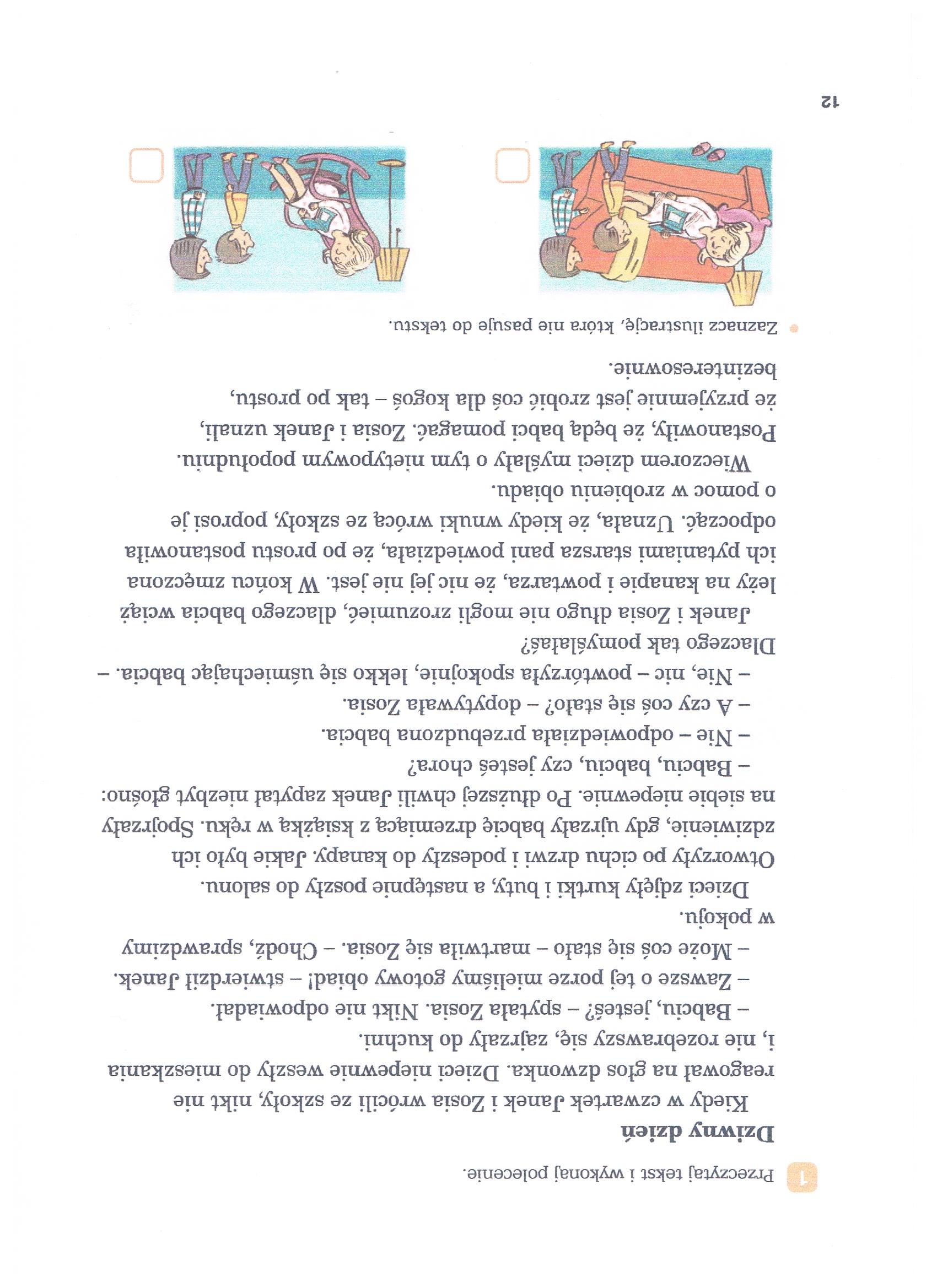 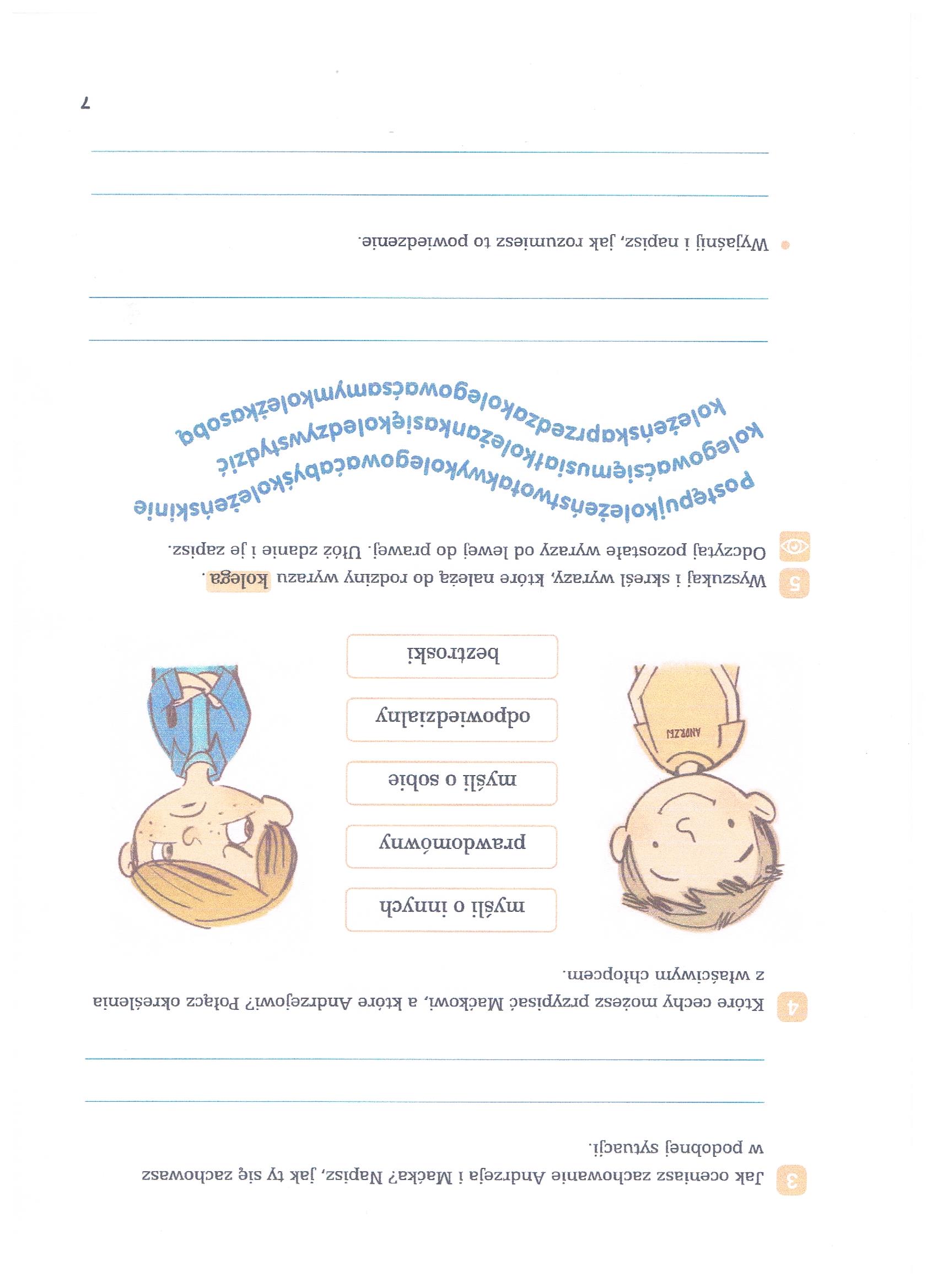 Ed. matematyczna1.Dodawanie i odejmowanie liczb wielocyfrowych typu: 70 000+10 000, 10 000+8000.Wykonaj w zeszycie zad.2,3 s. 58PWykonaj zad. 1-5 s.70- zeszyt ćwiczeńWych.- fizyczneWF w domu – ćwiczenia na słońcu.Wykonaj ćwiczenia gimnastyczne pamiętaj o zachowaniu bezpieczeństwa. Dostosuj czas trwania ćwiczenia do własnej kondycji i możliwości. Pamiętaj, ćwicz tylko w obecności rodziców!Pamiętaj!Każdy trening zaczynaj od kilkuminutowej rozgrzewki.Poćwicz z Panią instruktor na filmie, którego link znajduje się pod spodem - https://www.youtube.com/watch?v=Xw7aNr4vTbc                                                                                                                                               Powodzenia!29.05.2020-piątek Temat: Ćwiczymy i utrwalamyE. matematyczna _ 1. Wykonaj zad.6, 7, 8 s.71 -zeszyt ćwiczeń  2.Karty pracy . Po wykonaniu prześlij zdjęcieJeżeli masz możliwość to wydrukuj i uzupełnij . Jeżeli nie masz takie możliwości to  zadania i rozwiązania  przepisz do zeszytu . Prześlij zdjęcie w celu sprawdzenia. Przypominam :np.     - 3 razy więcej (mnożymy)           - 3 razy mniej ( dzielimy)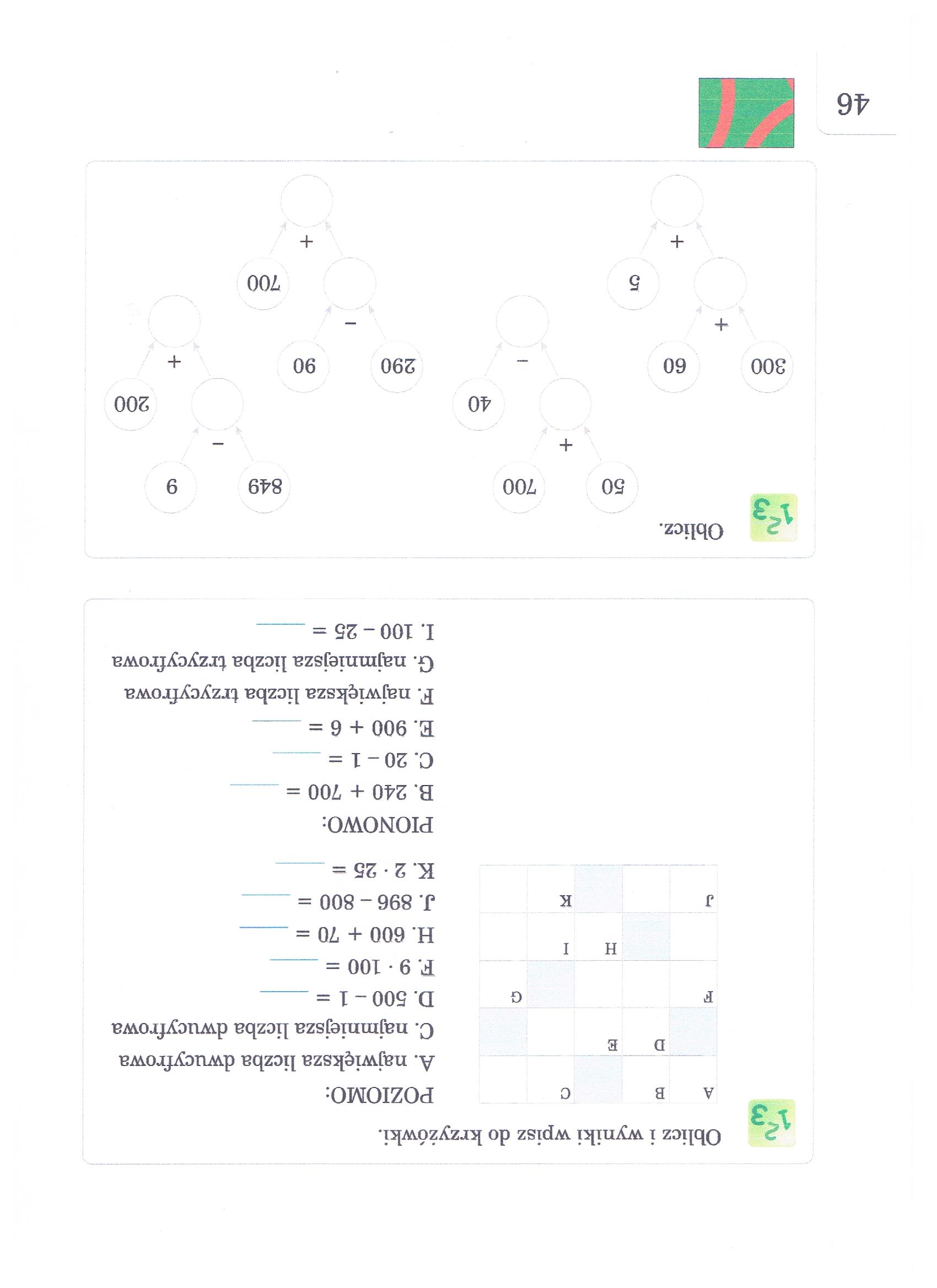 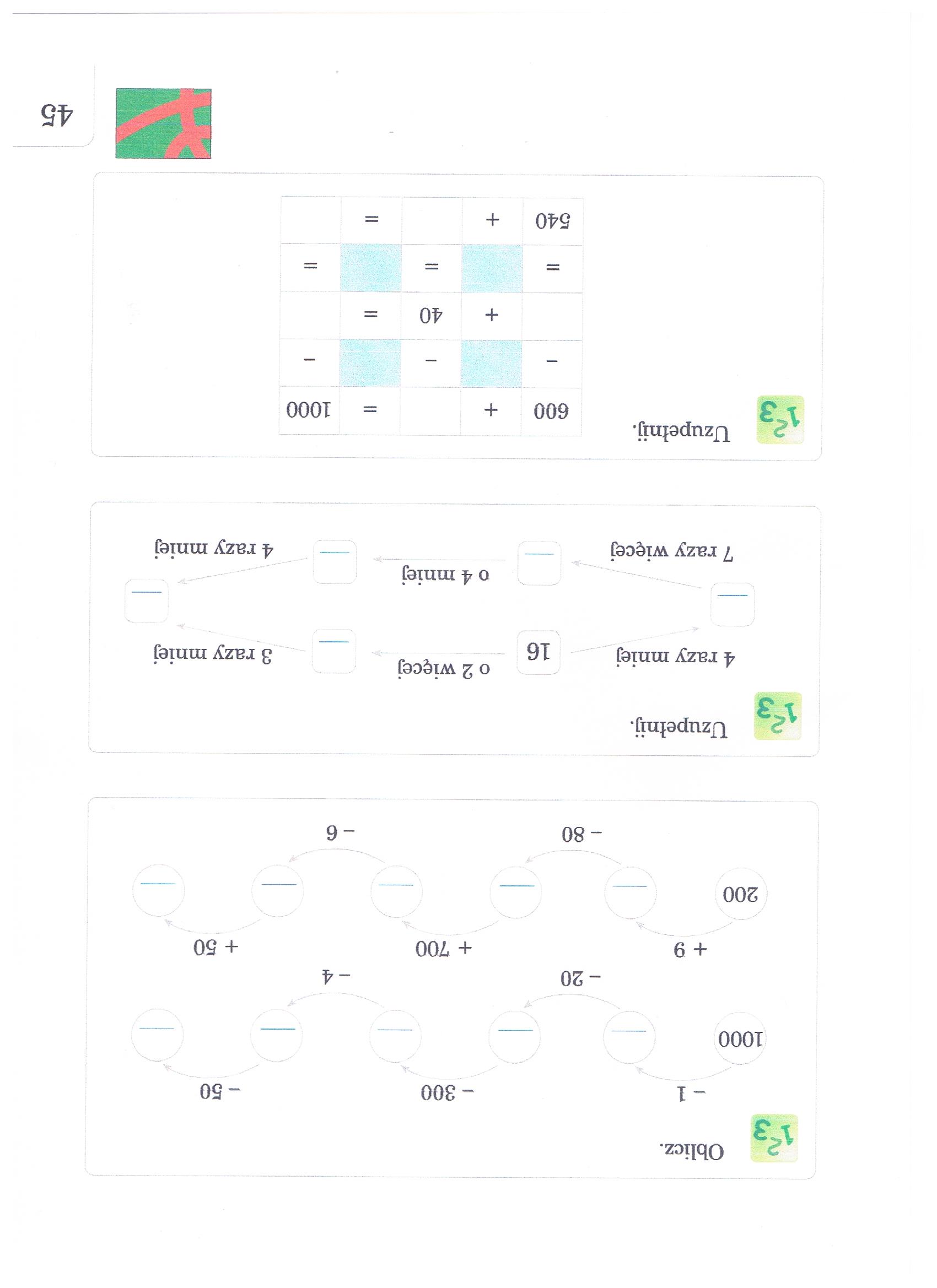 Ed. polonistyczna1. Potyczki Ortograficzne -str.55-572. Zabawa z ortografią  - https://www.dyktanda.net/    Wybierz kl. I-III i poćwicz ortografięEd. informatyczna 1. Rozwiązywanie krzyżówki  (praca płytą) . Mile widziane zdjęcie z rozwiązaniem.                                                                                                                              Powodzenia!                                                                                                              Wych-fizyczneMajowe krajobrazy- spacer i zabawy w terenie. Zaproś na spacer rodzeństwo i rodziców.,,Wiewiórki do dziupli”- zabawa ruchowa z wykorzystaniem kół hula-hop,,Raz, dwa, trzy, to biedronka patrzy- zabawa ruchowa na wzór ,,Raz,dwa,trzy,Baba-Jaga patrzy” ( Poruszamy się w rozsypce,naśladując ruchy kwiatów. Na hasło Biedronka-wszyscy zastygają w bezruchu. Osoba,która się poruszy,odchodzi na bok;Zabawa w ciepło, zimnoMarszobieg na krótkim dystansie połączony z pokonywaniem przeszkód w terenowych.                                                                                                                                          Miłej zabawy!                                                     Ważne ! Przypominam o przeczytaniu lektury  ,,O psie, który jeździł koleją”  Roman Pisarski 